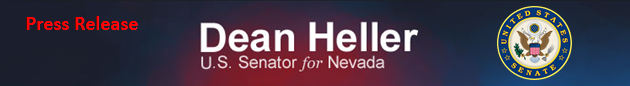 For Immediate Release:                          					Contact: Neal A. PatelMarch 12, 2015									 202-224-6244Heller Presses Yellen on Insurance Industry-Specific Standards(Washington, DC) - Today, U.S. Senator Dean Heller (R-NV) sent the attached letter to Federal Reserve Chair Janet Yellen seeking clarification as to the Federal Reserve System’s (FED) attempt to regulate capital standard requirements for insurance companies. ###